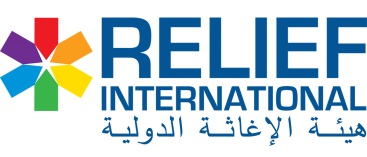 Procurement of water quality –consumable including pool tester device and H2S#Item DescriptionUnitQTY2Pool Tester (device for chlorine measurement)Pcs203DPD1Box 404H2S (10 Pease’s by one box ), Box400